CONGENITALE BUIKWANDDEFECTENCongenitale defecten:OmphalocoeleGastroschisisInguinale herniaUmbilicale herniaOmfalocoele= navelstrengbreuk: hernia thv de navel, bedekt door peritoneum en amnionvlies (mesoderm) dat doorloopt op de navelstrengGeassocieerde afwijkingen (bepalen mee de prognose):Klein defect: <10%Groot defect: >50%In de breukzak: ingewanden en deel van de lever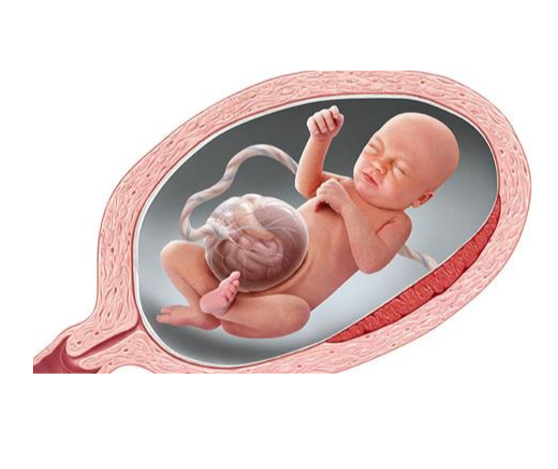 Umbilicaal defect van variabele grootteNavelstreng loopt uit in doorzichtige zak waardoor ingewanden zichtbaar zijnGastroschisis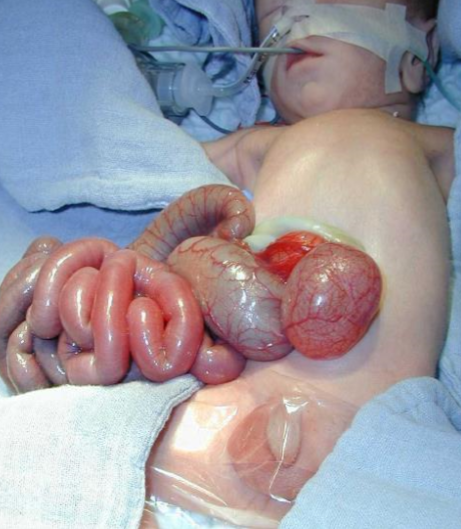 = volledig buikwanddefect zonder vlies, meestal rechts van de normale navelstrengEvisceratie van de dunne darm Bedekt door gelatineuze membraanOedemateusVerkortPostoperatief vaak langdurige ileus die de prognose bepaalt Abdomen:MalrotatieMicroabdomenGeassocieerde afwijkingen <10%: dunnedarmatresieOmphalocoele en gastroschisisSymptomen:Prenatale echografieSymptomen van geassocieerde afwijkingenBehandeling:Klein defect:				 herstel in 1 tijdGroot defect met microabdomen:	 	herstel met silo en progressieve reductie op NICU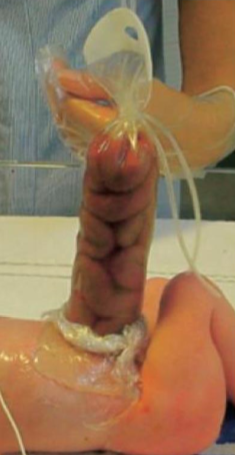 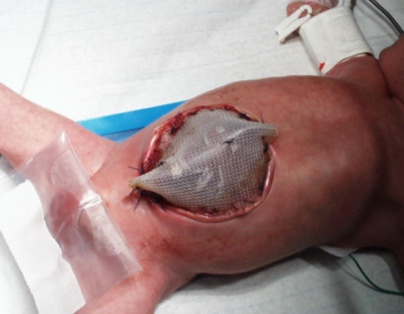 BREUKEN VAN DE BUIKWANDInleidingAbdominale breuk/ hernia = 	ingewanden omgeven door peritoneum puilen uit door een abnormale opening in de 					buikwand tot in de vetlaag onder de huid				zwellingbreukpoort: 	abnormale opening in de buikwand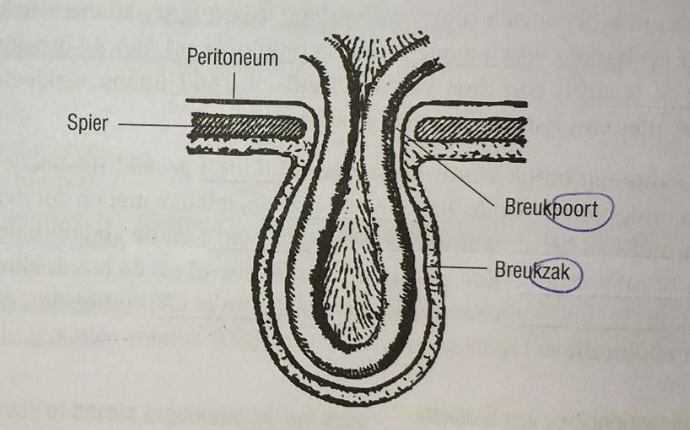 			hoe smaller de poort  hoe groter het gevaar op				 inklemming met afsnoeringbreukinhoud: 	preperitoneaal vet of intraperitoneale organenbreukzak:		zakvormige uitstulping van het buikvlies dat de 				intraperitoneale inhoud omgeeftSoorten breukenCongenitale breuken:	tijdens de eerste levensjaren; oorzaak: congenitale buikwanddefectenVerworven breuken:	op latere leeftijd; op een congenitale of verworven locus minoris resistentiaeBv: evisceratie, eventratieNiet- verwikkelde breukenReduceerbaar		buikinhoud valt terug in de buik in ontspannen houding (slapen) of kan	 			teruggeduwd wordenNiet-reduceerbaar	kan chronisch zijn zonder tekens van verwikkelingenwijst op banale verklevingen van de breukinhoud met de breukzakVerwikkelde breuken		bv: Inklemming:		acuut event en een niet reduceerbare zwelling		obstructie of zelfs strangulatie  gangreen binnen 6uMoet altijd behandeld worden poging tot reductie (behalve bij peritoneale prikkeling)operatiediagnose klinisch	inspectie en palpatie: liggend en staandemet en zonder valsalvabeide liesregio’s en abdominale littekens nakijken op breukvormingobese patiënten: CTbehandelingsprincipesymptomatische breuken: electief operatief herstel= open / laparoscopisch:reductie van de inhoud van de breukzakresectie van de breukzak en sluiten peritoneumsluiten en verstevigen van de musculo-fasciale buikwandbij irreversibele ischemie: betrokken orgaan reseceren		specifieke verwikkelingen: recidief, chronisch pijn, mesh-gerelateerde complicatiesasymptomatisch breuken: conservatiefIndelingUitwendige breuken:congenitale breukenliesbreuknavelbreukverworven breuken op congenitaal zwakke plaatsenliesbreukdijbreuknavelbreukepigastrische breukzeldzame breukverworven breuken thv een laparoscopie/laparotomie litteken:eventratieInwendige breuken:intraperitoneale herniahernia diafragmatica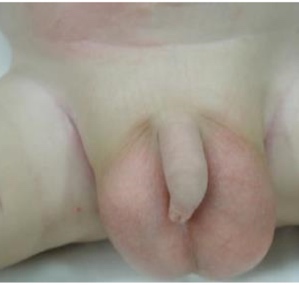 Liesbreuk (hernia inguinalis) bij het kind PathogeneseFoetus: testikels dalen in het scrotum af en nemen peritoneum mee  peritoneale uitstulping sluit zich in  20% van de gevallen volledig af vóór de geboorte en 75% op volwassen leeftijdBijna altijd indirecte breukenMannen > vrouwen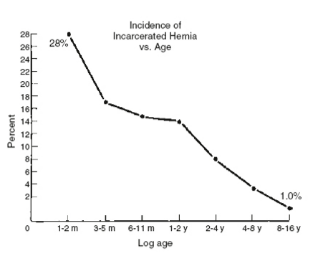 R > LMeer frequent bij prematurenRisico op inklemming is hoger in de eerste levensmaanden Bij geïsoleerde scrotale zwelling: DD : hydrocoele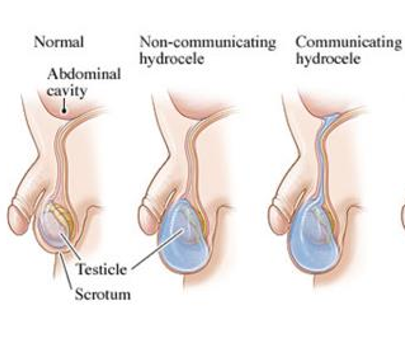 BehandelingAsymptomatisch + symptomatisch: heelkundigZeer kleine kans op recidiefZeldzame verwikkelingen: testisatrofie, iatrogene malpositie van de teelbal, trauma van vas deferensHydrocoele: geen risico op inklemming; kans op spontane resolutie het eerste jaarNavelbreuk (hernia umbilicalis) bij het kindBij de geboorte wordt de navelstreng afgebonden. Op deze plaats kan een zwakke plek ontstaan omdat de navelring zich niet goed sluit  peritoneum met omentum of ingewanden kunnen uitpuilen tot onder de huid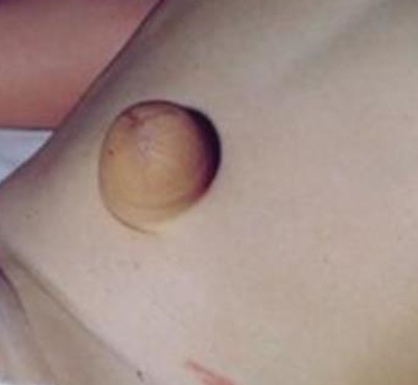 Mannen >  vrouwenAls de breupoort < 2 cm  kan zich spontaan sliten in 90% van de gevallen tot 3 jaarBehandelingHeelkundig (primair herstel) als: Symptomatische breuk> 2 cm + volumineuze breukzak + darmlissen Navelbreuk die na 3e levensjaar nog bestaat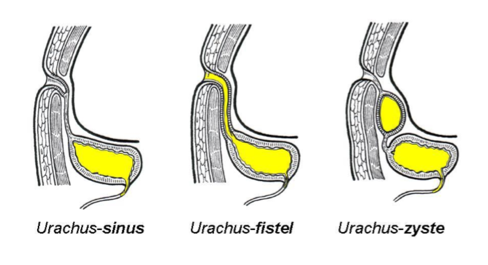 Liesbreuk (hernia inguinalis) bij volwasseneAnatomie lieskanaal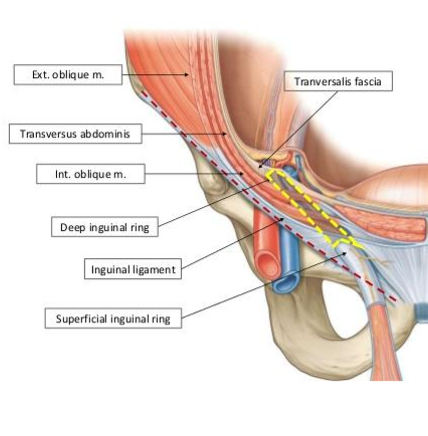 Zaadstreng loopt door het lieskanaalLieskanaal: annulus inguinalis internus (inwendige liesring)  annulus inguinalis externus (uitwendige liesring)m. obliquus int. en m. transversus abd. sluiten het lieskanaal af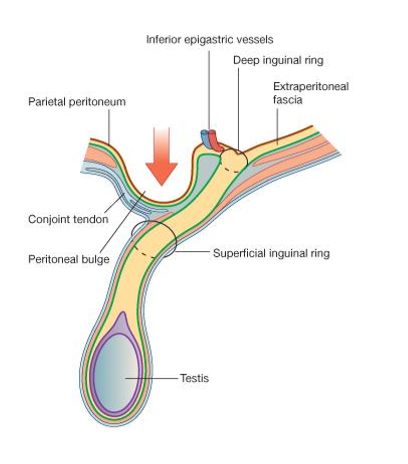 Alle leeftijden; mannen >>> vrouwen 15% bilateraalR>LLife time risico:Neemt toe met de leeftijd8x groter bij familiale voorgeschiedenisOorzaken:open blijven van de peritoneale uitstulping in een zwakke buikwandtoestanden waarbij de intra-abdominale druk frequent sterk toeneemt (longaandoeningen, ascites)verworven aandoeningen van het bindweefsel (roken)risico op inklemming: 28% op 1-2 maanden maar 1% op 8-16j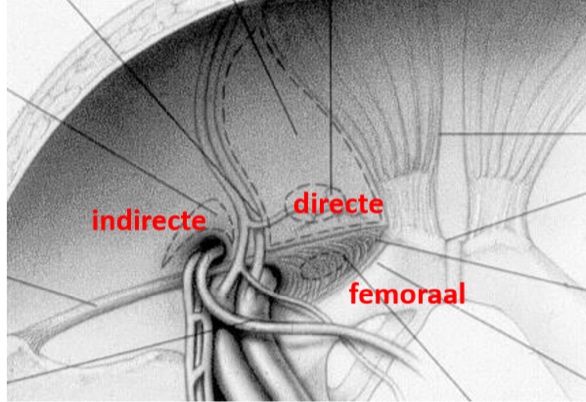 risico factoren:COPDRokenLage BMICollageen aandoeningascitesPathologiehernia inguinalis indirecta: breukzak gaat naar buiten via de inwendige liesopening, lateraal van de a. en v. epigastrica inf. en verloopt in de zaadstrenghernia inguinalis directa: breukzak gaat naar buiten via de achterwand van het lieskanaal; mediaal van de a. en v. epigastrica inf.Graden:hernia inguinalis incipiens: breuk tot aan de uitwendige liesringhernia inguinalis: breuk tot buiten het lieskanaalhernia inguinalis scrotalis/labialis: breukzak breidt zich uit tot het scrotum/labiaSymptomen en KOZ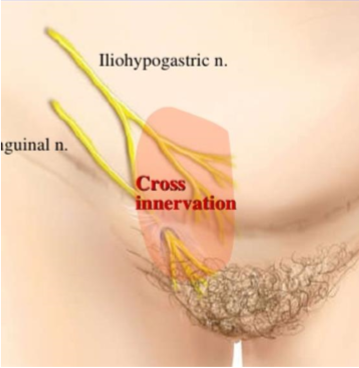 Inspectie en palpatie: liggend en staandeZwelling thv liesstreek bij rechtstaan en inspanning (wegdrukbaar)Zeurend gevoel door druk op de zenuwPalpatie via scrotum Bij verwikkeling (bv inklemming):harde, niet reponeerbare zwellingpijn, krampen en braken bij mechanische ileusDifferentieel diagnosemusculo-tendineuze pijnheupartrose, lage rugpijnhydrocoeledijbreuklymfeklierzwelling, lipoomcyste van Nuck (vrouw)BehandelingSymptomatische breuk: electieve heelkunde	Herstel met een synthetische niet-resorbeerbare meshLiechtenstein hernioplastieVoordeel:EenvoudigOok mogelijk onder lokale anesthesie  geen contra-indicaties om een liesbreuk te opereren, zelfs niet bij oudere en belaste patiënten (beter wel electief dan urgent)Laparoscopische techniek (Stoppa repair): TAPP (trans abdominal preperitoneal) , TPP (totally preperitoneal repair)Voordeel:Snelle recuperatieLager risico op chronische liespijnNadeel:Algemene anesthesie nodigSterke leercurveEen preperitoneale mesh kan een latere radicale prostatectomie bemoeilijkenAsymptomatische breuk: conservatief beleidDijbreuk (hernia femoralis)Vrouwen >> mannenZwelling is meestal klein maar groot gevaar voor verwikkelingen vanwege de nauwe breukpoortSymptomen:Zwelling onder de liesboogZwelling hoog in de dijstreekMet/zonder verwikkelingDD: liesbreukBehandeling: electieve heelkunde: laparoscopisch herstel met preperitoneale meshNavelbreuk (hernia umbilicalis) bij volwassenenBreukpoort is zeer nauw en breukzakvolume neemt progressief toe  toenemend inklemmingsgevaarBehandeling: urgente heelkunde: peritoneale meshprimair herstel: enkel als poort < 2cm én geen risicofactoren voor recidiefUitzondering: zeer kleine navelbreukjes die asymptomatisch zij, en niet evolueren over lange tijd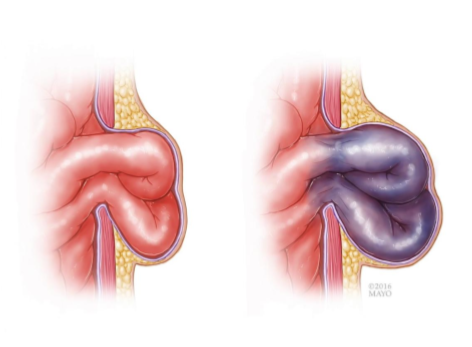 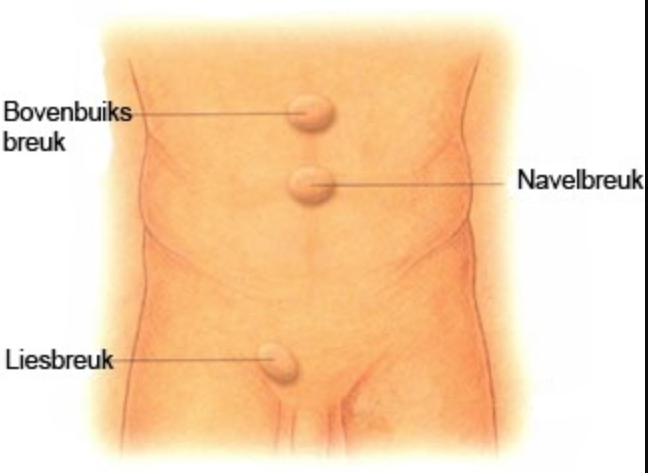 Epigastrische breukHernia via de linea alba, enkel preperitoneaal vet zonder breukzakSoms multipelGeen symptomen of zwelling/pijn thv epigastriumBehandeling: heelkundigDD: rectus diastase (is geen breuk  geen gevaar voor inklemming  geen behandeling)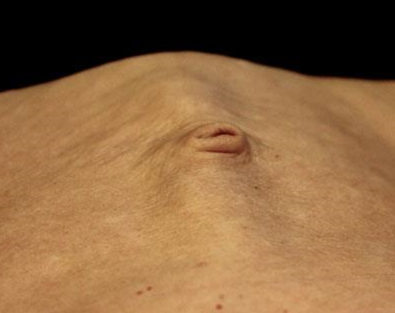 Zeldzame breukenHernia van Siegelthv linea arcuata (door linea semilunaris), lateraal van de m. rectus, enkel doorheen m. transversalis en obliquus int.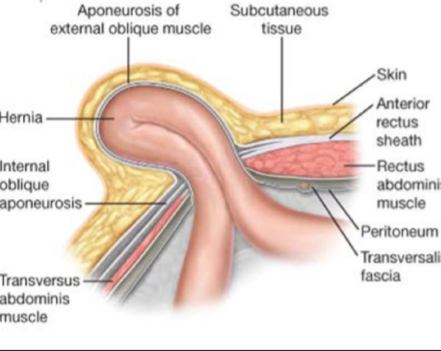  Hernia obturatoriaThv canalis obturatorius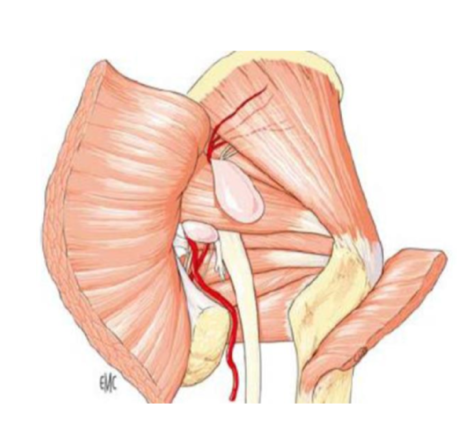 Hernia ischiadicaThv gluteusstreek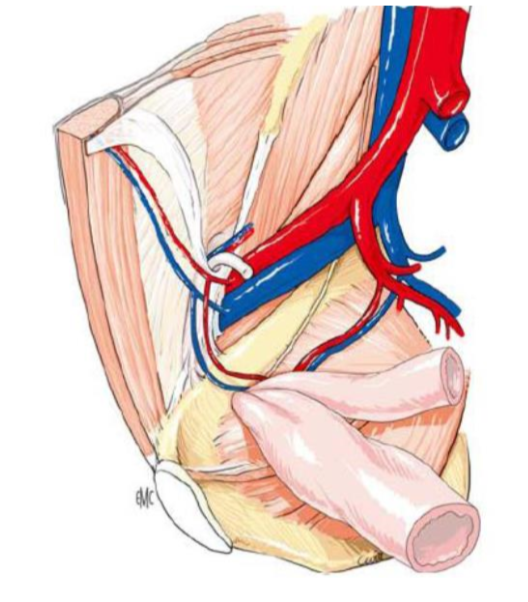 Hernia perinealisDoorheen bekkenbodemHernia lumbalisEventratie of littekenbreukVerzwakking van de buikwand door litteken van laparotomie of laparoscopie10% van de laparotomie patiënten hebben ditRisicofactoren:Verticale insnede > transversale insnedeSlechte fasciasluitingSlechte kwaliteit van het bindweefsel van de fasciaAnemie, obesitas, diabetes, corticosteroïden, hypoproteïnemieWondinfectiePathologieKan zich uitstrekken over hele lengte ↔ heel klein zijnEen ‘bulge’ thv het litteken duidt op spierzwakte door denervatie van de buikwandmusculatuurBehandelingSymptomatisch + geen contra-indicaties voor chirurgie: heelkundig herstel met meshNB: parastomale breuk = littekenbreuk thv stoma; frequent maar niet altijd symptomatischVerwikkelingen: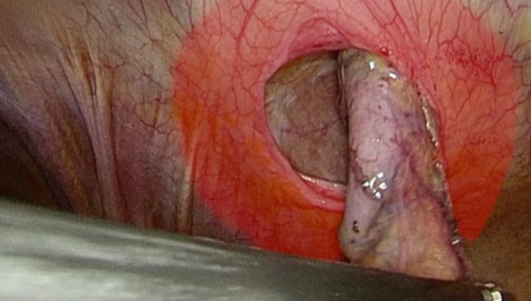 Stoma applicatie problemenInklemming (bv dundarmobstructie)Postoperatieve evisceratie= plots openvallen van alle lagen van een recent litteken van een laparotomie over de hele lengte of een dele van de lengte (eerste weken postop)  ingewanden liggen bloot of overdekt met huidOorzaak: zelfde als eventratie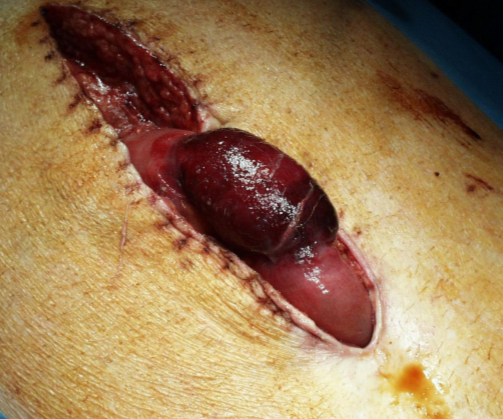 Preventie: ondersteunende elastische buikbandSymptomen:Patiënt hoort en voelt een ‘krak’ in de wondeSero-hemorragisch exsudaat tussen de huidsuturen‘ingevallen’ wondeIngewanden zichtbaar in de wondeBehandeling: MEDISCHE URGENTIE!onmiddelijke re-interventie en sluiten van de buikwandniet proberen reduceren!!NB: soms wordt de fascia en de huid niet gesloten (‘open abdomen’ postoperatief met het oog op een ‘relook’ laparotomie of om een te hoge intra abdominale druk te voorkomen (compartiment syndroom)	IAP: 	normaal 3-15 mmHg		Pathologisch: >20 mmHg  decompressie en ischemieExtra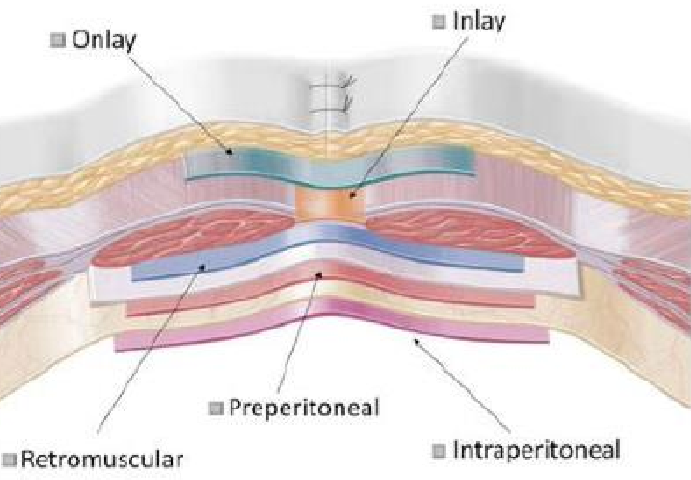 Verschillende plaatsen om mesh repair te doen:intraperitoneaalpreperitoneaalretromusculair TUMOREN VAN DE BUIKWANDGoedaardige tumorenlipoom (20%)desmoid tumoren  	= lokaal agressieve, diepgelegen wekedelentumor, ook buiten de buikwandspontaan / na laparotomiesingulier / in kader van FAP (familiale polyposis coli)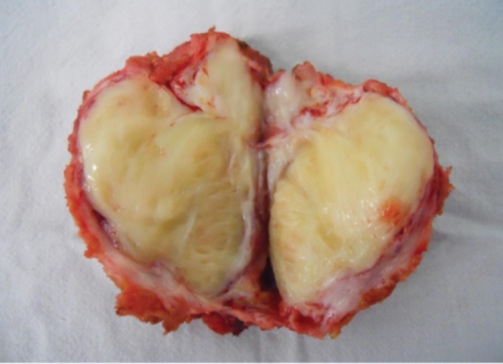 keloïd 			= tumor van het onderhuidse BW die naast het litteken uitbreidthypertrofisch littekenKwaadaardige tumorenmetastasenoorzaak:implantatie van kankercellen tijdens de primaire operatie in het laparotomie of laparoscopielitteken of in een drainagelittekendirecte invasiehematogene uitzaaiingtumor invasie (bv pT4b tumor – colon)